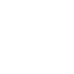 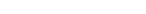 Swedish for  international students 1A Lektion 11 Lärare: Isabella Fröjdman, isabella.frojdman@aalto.fi 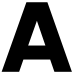 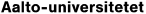 MissLI: Livnudösen https://www.youtube. 
com/watch?v=3pFFT AGYVhM 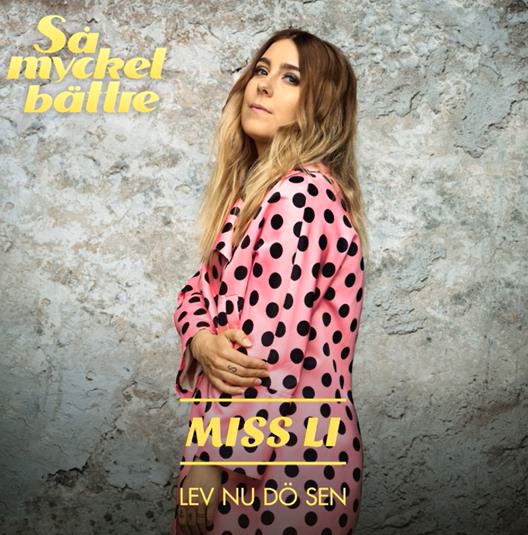 Dagens program  -	Quizlet live med alla ord 
-	Hjälpverb + infinitiv 
-	Kortsvar s. 54 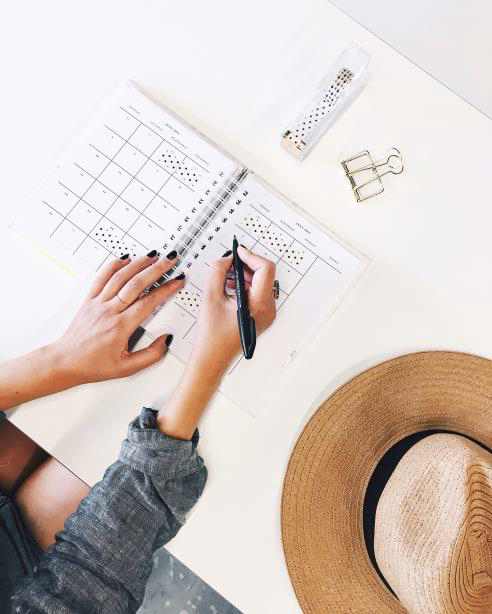 -	S. 52: D2  -	Text: På tågstationen 
-	Viktiga fraser: s. 51 
-	Repetition -	Feedback 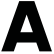 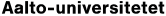 Quizlet live med alla ord 1)	Gå till adressen quizlet.live. 2)	Skriv koden. https://quizlet.com/_7a72da?x=1jqt&i=1z2uvh 4 Hjälpverb + infinitiv s. 52 (auxiliary verbs) 
- are used together witha main verb to express future tense or opinions Får = may / are allowed to Kan = can Brukar = usually Måste = must Vill = want Ska = will Borde = should Får jag sitta här? Du kan komma i kväll. Hon brukar läsa mycket. Hon måste städa på fredag. Jag vill ha choklad. Vi ska köpa vatten. Du borde komma hem. 								5 s. 52: D2 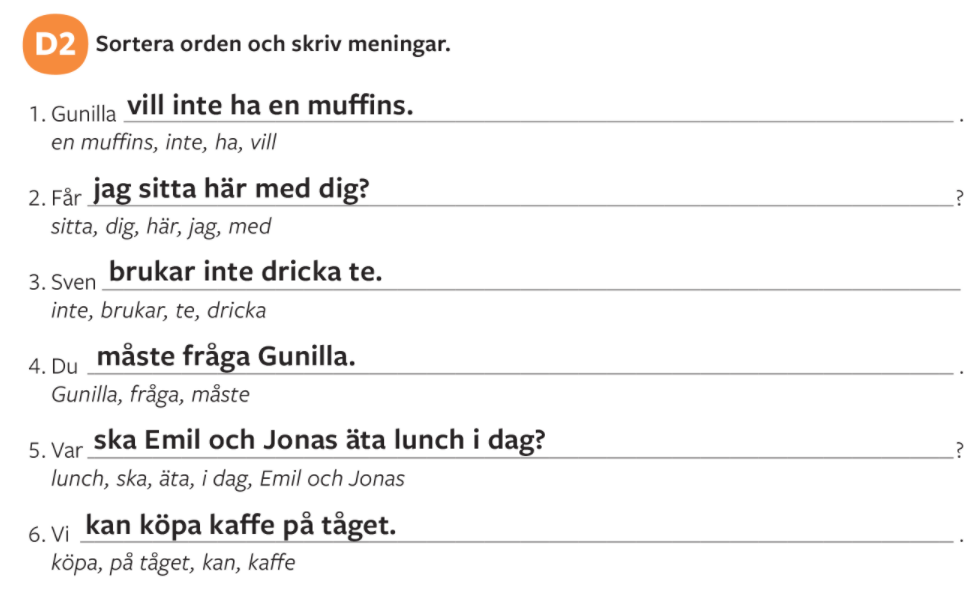 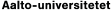 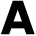 6Kortsvar 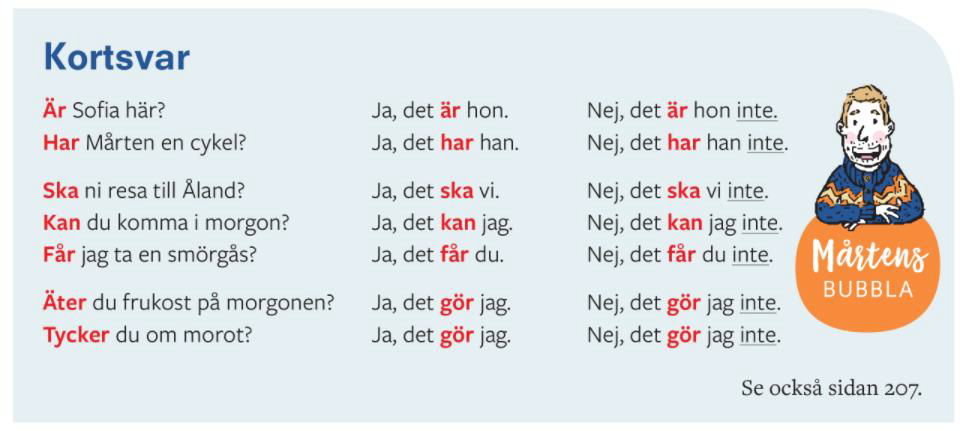 7 Kortsvar 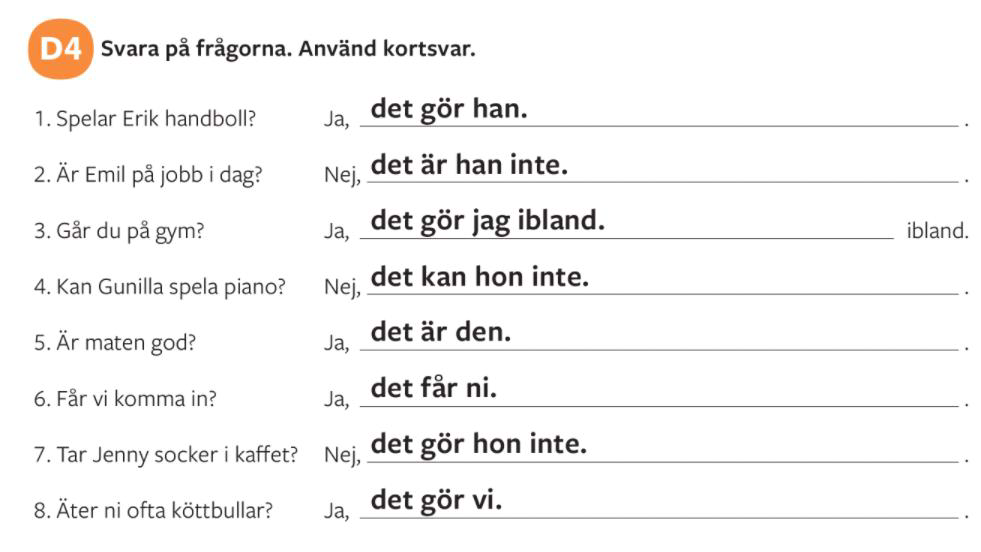 8Text: På tågstationen s. 50 -	Vi lyssnar på texten och  
översätter den tillsammans. 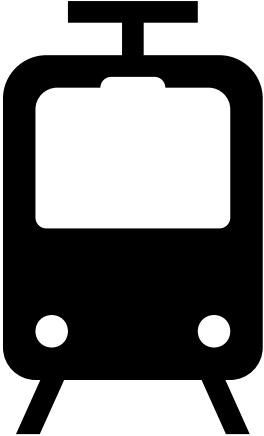 På tågstationen: Viktiga fraser i texten -	Vad får det vara?  
-	Jag skulle vilja ha... 
-	Jag tar en ostsmörgås. 
-	Vad kostar den? 
-	Något annat? -	En stor kopp te, tack. 
-	Och till dig? 10 På tågstationen: C4 s. 51 1)	Kan jag hjälpa er? Vad får det vara? 
2)	Något annat? 3)	Det kostar… 
4)	Var det allt? 5)	Det blir… Vill du ha kvitto? 
6)	Tack och välkommen åter. 11 Repetition Repetera tillsammans. Materialet finns i MyCourses. 12Respons https://link.webropolsurveys.com/S/439B6743403F913D 13 Lycka till med  
provet och tack för kursen! 14 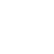 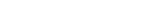 